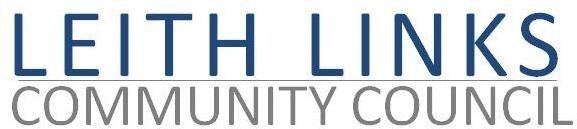 AGENDAMONDAY 26 April 2021Adoption of Minutes of previous meeting (29.3.21)Correspondence, Reports from Police Scotland, Elected Representatives (CEC, Holyrood, Westminster) as available.Planning Matters: Meetings with Developer, Salamander Street. Seafield coastal communities. Travel & Mobility matters: Consultations and Responses. 7:15 pm Guest Speakers Scott Thomson and Steven Cuthill, from City of Edinburgh Council, to share information about tree planting on Leith Links and other matters concerning the Links.Parks & Greenspaces matters: Debrief on public meeting re Bowling Green area. Open Forum  / News & Events in the community / AOCBNext meeting: Monday 31 May 2021, 6:30pm 